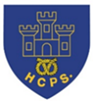 W/C 22.06.2020Learning Project - Around the WorldW/C 22.06.2020Learning Project - Around the WorldClass 1/2DI hope you are all well and enjoying the different activities.  There are activities in a suggested timetable for each day which may be of help but you do not have to follow this order or complete every activity- please continue to do what fits in best for your child and your family.  I understand families have different work commitments and different access to online activities.  Thank you very much for all the weekly emails and updates. Please send any further updates to: missdalehassell@gmail.com  Take care and hope to see you soon, Miss Dale Class 1/2DI hope you are all well and enjoying the different activities.  There are activities in a suggested timetable for each day which may be of help but you do not have to follow this order or complete every activity- please continue to do what fits in best for your child and your family.  I understand families have different work commitments and different access to online activities.  Thank you very much for all the weekly emails and updates. Please send any further updates to: missdalehassell@gmail.com  Take care and hope to see you soon, Miss Dale Weekly Reading TasksWeekly Phonics TasksEvery day try to read a book, magazine or other text or you could try an online reading book:The Oxford Owl website has reading books of different levels. You need to register and log in to access all the books.https://home.oxfordowl.co.uk/books/free-ebooks/Collins Big Cat Reading Bookshttps://connect.collins.co.uk/school/portal.aspx#Click on Teacher Sign in.  User name: parents@harpercollins.co,uk   Password: Parents20!       Click on Collins Big Cat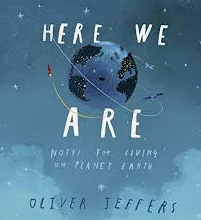 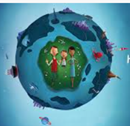 There are daily Read Write Inc phonics lessons live on the Ruth Miskin YouTube Channel: Set 1 Sounds 9:30AM; There are daily Read Write Inc phonics lessons live on the Ruth Miskin YouTube Channel: Set 1 Sounds 9:30AM;  Set 2 Sounds 10:00AM and Set 3 Sounds 10:30AM. Most children in Year 1 and 2 will be learning the set 2 or 3 sounds.  The videos are available for 24 hours after the live sessions (please be aware that this is on YouTube and so we recommend adult supervision).https://www.youtube.com/channel/UCo7fbLgY2oA_cFCIg9GdxtQThere is a parent guide to Read Write Inc. and online activities to practise writing and spelling at:https://home.oxfordowl.co.uk/reading/reading-schemes-oxford-levels/read-write-inc-phonics-guide/Set 2 Sounds 10:00AM and Set 3 Sounds 10:30AM. Most children in Year 1 and 2 will be learning the set 2 or 3 sounds.  The videos are available for 24 hours after the live sessions (please be aware that this is on YouTube and so we recommend adult supervision).https://www.youtube.com/channel/UCo7fbLgY2oA_cFCIg9GdxtQThere is a parent guide to Read Write Inc. and online activities to practise writing and spelling at:https://home.oxfordowl.co.uk/reading/reading-schemes-oxford-levels/read-write-inc-phonics-guide/Monday- Ask your child to look through their books and identify any places from around the world by looking at the illustrations. They could also look through a magazine or newspaper and find the names of different countries. Monday- The word ‘around’ contains the sound ‘ou’. Ask your child to list as many words as they can containing the ‘ou’ sound. Your child might identify words that contain an alternative spelling for ‘ou’ such as ow. Tuesday- Follow the story Here We Are  https://safeyoutube.net/w/hdi6 with your child. What makes our world so special? Using the story, your child can make a list. Tuesday- Practise spelling numbers up to ten (and beyond if your child can do this).  Can you write the ages of people in your house in words or the numbers of houses of people you know?Wednesday- Help your child to look through cookery books for a recipe originating from another country. Ask them to use decoding skills to read some of the ingredients. Why not make it if you have the ingredients! Wednesday- ‘Where’, ‘would’, ‘people’, ‘clothes’ and ‘water’ are some of the words that children in KS1 need to be able to spell. Can your child use these to write sentences? They could try and include a command sentence (an order)Thursday- Use an atlas or a map and locate countries that make up the UK. Your child can then locate a contrasting country, perhaps where they have visited/would like to visit?  Are the countries the same size?  Northern or southern hemisphere? Near the equator? Practise reading the names of different countries.  Can you find their capital cities?Thursday- Can your child put these countries into alphabetical order?BrazilPortugalIndiaAlgeriaFranceJapanCanadaZambia Friday- Follow the story When I Coloured in the World https://safeyoutube.net/w/Rxi6 What would your child change about the world? Task them with drawing a picture of their ideal world. You could try the activities suggested at the end of the story.  If we can’t rub things out, what could we all help to change?Friday- Look at the table.  The verbs are in present tense.  Can you change them into the past tense?  These words also follow the rule of doubling the last consonant because the root word has a short vowel sound before the last letter e.g. skip, hug, chop. You could write sentences using the present tense words.Weekly Writing Tasks Weekly Maths Tasks- SubtractionYou can do the daily writing tasks or pick which ones fit in with you and your family.  You could spend more than 1 session on the writing tasks. There are different websites and video clips that the children could look at with a parent/carerYou could use the White Rose Maths videos, BBC Bitesize lessons or try some of the other activities below:We follow the White Rose Maths Scheme at our school.White Rose Maths have daily lessons for each year group that include a short video and questions to answer to practise the skill taught.https://whiterosemaths.com/homelearning/https://www.bbc.co.uk/bitesize/tags/zjpqqp3/year-1-and-p2-lessonsMonday- Ask your child to create a leaflet about a country. They could include the weather, landmarks and cuisine.  You could look at different countries and cities here:https://www.bbc.co.uk/bitesize/topics/zyhp34jMonday- Get your child to have a go at the online game for subtraction facts up to 20.https://cdn.oxfordowl.co.uk/2016/05/10/08/28/28/967/20163_content/Take_Away_from_20.html?username=User%201Tuesday- Draw a picture of different pieces of fruit or vegetables from around the world and label them using adjectives e.g. fresh, juicy pineapple. Think about their colours, whether they are soft or hard, their texture, what kind of skin they have have, whether you like them.You might like to find out about how fruit is grown:https://www.youtube.com/watch?v=DpptaR-cGs0&safe=activeTuesday- Give your child a number between 1 and 50 and ask them to list how many ways they could make the number using subtraction.Try 20 if this is too hard. Wednesday-. You could find out with your child about different children’s lives around the world: BBC Where in the World?  https://www.bbc.co.uk/iplayer/episodes/b08t17zs/where-in-the-worldHow are their lives similar/different? Do they enjoy similar things?They could write about what they have found out and choose different things that they would like to see and try from the programmes.  Remember capital letter and full stop for each sentence.Wednesday- Get your child to write a subtraction number bond to or within 10 - e.g. 9 - 4 = 5 or 7 - 2 = 5. Can they use these facts to find out the subtraction facts up to 100? E.g. 90 - 40 = 50 and 70 - 20 = 50.Thursday- Think of the different homes we have in the United Kingdom- houses, flats, caravans, chalets, stately homes.  You could talk about the differences between them and also what they might have that is the same.You could watch the clip here about different houses and homes around the world:https://www.theschoolrun.com/homework-help/houses-and-homesWrite some sentences about the type of house you would like to stay in.  Try and use conjunctions to explain your ideas.  I would love to stay in a tree house because… Thursday (theme)- Look at flags from around the world either in books or on the internet. Ask your child to list any shapes they see and name the properties of the shapes they find. Ask your child how many lines of symmetry the flag has.  Friday- Stories from around the world.  You could watch Anansi and the Turtle:https://www.bbc.co.uk/bitesize/clips/zcj9wmnYou could retell the story in your own words or write your own animal story (you could write a different Anansi or Turtle story).  Could one animal trick another?  How would they do this? Would an animal learn a lesson?  Friday-Encourage your child to practise different ways to subtract by playing these different activities. https://www.topmarks.co.uk/maths-games/subtraction-gridsLearning Project - to be done throughout the weekThe project this week aims to provide opportunities for your child to learn more about countries and cities around the world. Learning may focus on different cultures and traditions, famous landmarks, food and clothing. 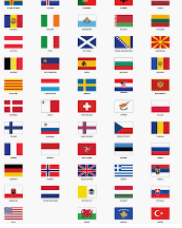 Flags- Look at flags from around the world with your child. Discuss which are your child’s favourites and why? Ask your child to recreate their favourite; this could be through drawing, collaging etc. Can they place the flag on a map? There are some quizzes that your child can have a go at here. Can they create their own quiz about the UK? Dance Around the World- You could watch the clips from: https://www.bbc.co.uk/programmes/b00qjqnk/clips Encourage your child to have a go at some of the moves used in these videos. Record the dances and ask your child to evaluate what they did well and what they could do even better when watching them back. Can your child recreate one of the costumes using items from their wardrobe? Perform the dance to a family member. Lots of Languages- Does your child know about any different languages and the countries they are from? You could choose different countries and find out which different languages are spoken there.  You could talk about the different languages you know.  Your child could learn some words in a different language here: https://www.bbc.co.uk/bitesize/subjects/zq6pyrd 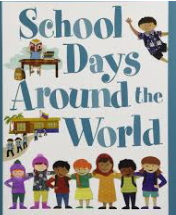 Schools around the World-  You could find out about schools around the world.  Have a look here to find out more: https://www.bbc.co.uk/bitesize/articles/zd6yt39     https://www.bbc.co.uk/newsround/46978741   https://www.bbc.co.uk/newsround/22015415   What does your child think about the different schools around the world?  What would their perfect school day be like?  You could make a perfect school day timetable using ideas from around the world.  How would you get to school?  What would you do in the morning, afternoon, lunchtimes and playtimes?Famous Landmarks- Does your child know of any famous landmarks around the world?  You could find the countries that they are in on a map.  You can find more information about some different famous landmarks here: https://www.kids-world-travel-guide.com/top-10-famous-landmarks.html#Your child could draw one of the landmarks, make one out of junk boxes or perhaps make one with Lego or other building blocks etc, or your child could make a factfile about a landmark they are interested in.Where would you go?- Ask your child if they had a magic carpet, where would they go in the world?  This could be one or more places in a day!  Why would they go there?  Have they been there before?  What did they enjoy?  What do they want to do or try in a new place- activities, food, languages? Would they like to climb Mount Everest? Walk along the Great Wall of China?  Go swimming with sharks in South Africa?  The children could write 4-5 sentences about where they would like to go and why.  They could draw a picture of the place that they would like to go to and/or the magic carpet.One World Together- You could talk with your child about their understanding of racism. ‘Everyone’s Welcome at CBeebies House’ helps to explain the important messages to younger children https://www.bbc.co.uk/cbeebies/grownups/cbeebies-house-ben-everyones-welcome For further information you could also see BBC Newsround.One World Together Poster- Your child could make a poster about our world together and kindness.  It could include ideas from the stories Here We Are and When I Coloured the World or anything else they have enjoyed learning about this week. We would love to see your designs  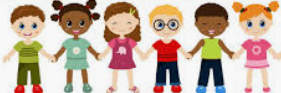 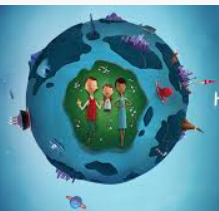 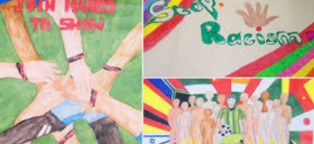 STEM Learning Opportunities #sciencefromhomeEngineering Around the World - World’s Largest Steel StructureThe Bird’s Nest is the world’s largest steel structure and was built in China for the 2008 Olympic Games. It is made out of 26 miles of steel.  Use strips of paper, card or wool to create your own bird nest style building. You might like to search for photos of the ‘Birds nest’ to help you with your design.Additional learning resources parents may wish to engage withOak National Academy: Daily online lessons in all subjects:https://www.thenational.academy/online-classroom/scheduleBBC Bitesize: Daily lessons and activities in all different subjectshttps://www.bbc.co.uk/bitesize/dailylessonsPremier League Primary Stars: Home learning activtieshttps://plprimarystars.com/home-learningMusic and Singing: Choose from different KS1 songshttps://www.bbc.co.uk/teach/school-radio/music-songs-ks1--ks2-page/znrj8xsGetting Active!: BBC Supermovers active learning https://www.bbc.co.uk/teach/supermoversPE with Joe Wicks and Other Children’s Workoutshttps://www.youtube.com/channel/UCAxW1XT0iEJo0TYlRfn6rYQAssociation of Science Education: Home Science Activities for each year grouphttps://www.ase.org.uk/ase-coronavirus-hub-primary-remote-learning-resourcesWriting Home-school Booklets: A booklet with activties to support your child’s speaking and listening, reading and writing skillshttps://www.talk4writing.com/wp-content/uploads/2020/04/Y2-Unit.pdf#TheLearningProjects  in collaboration with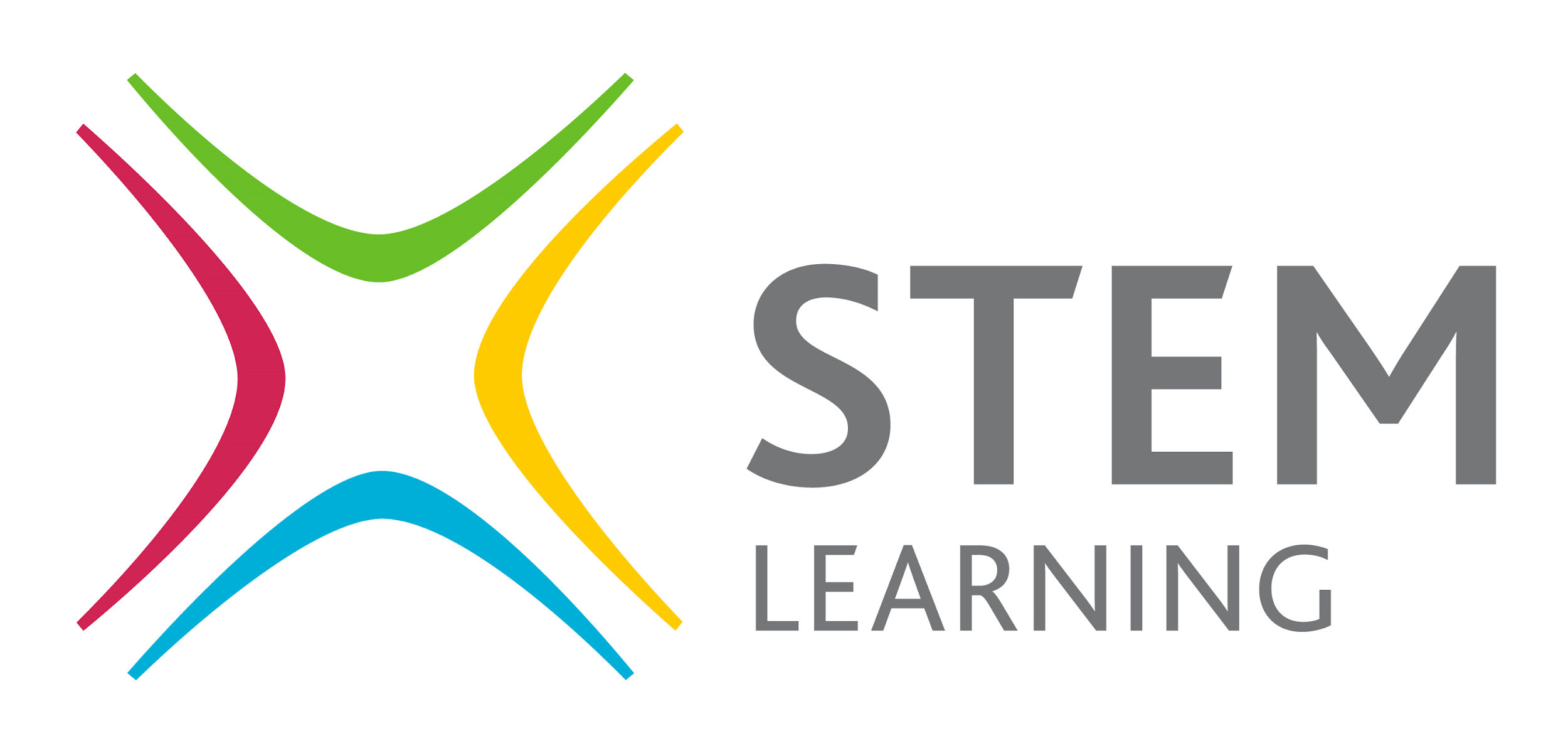 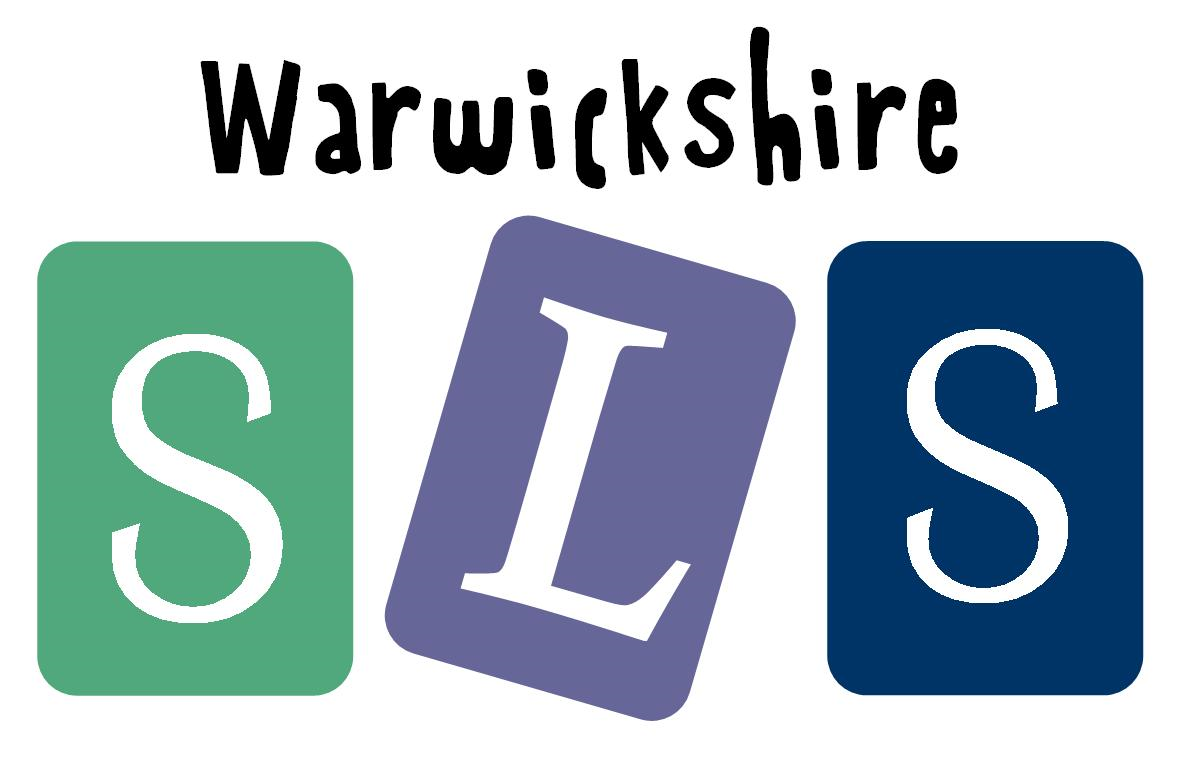 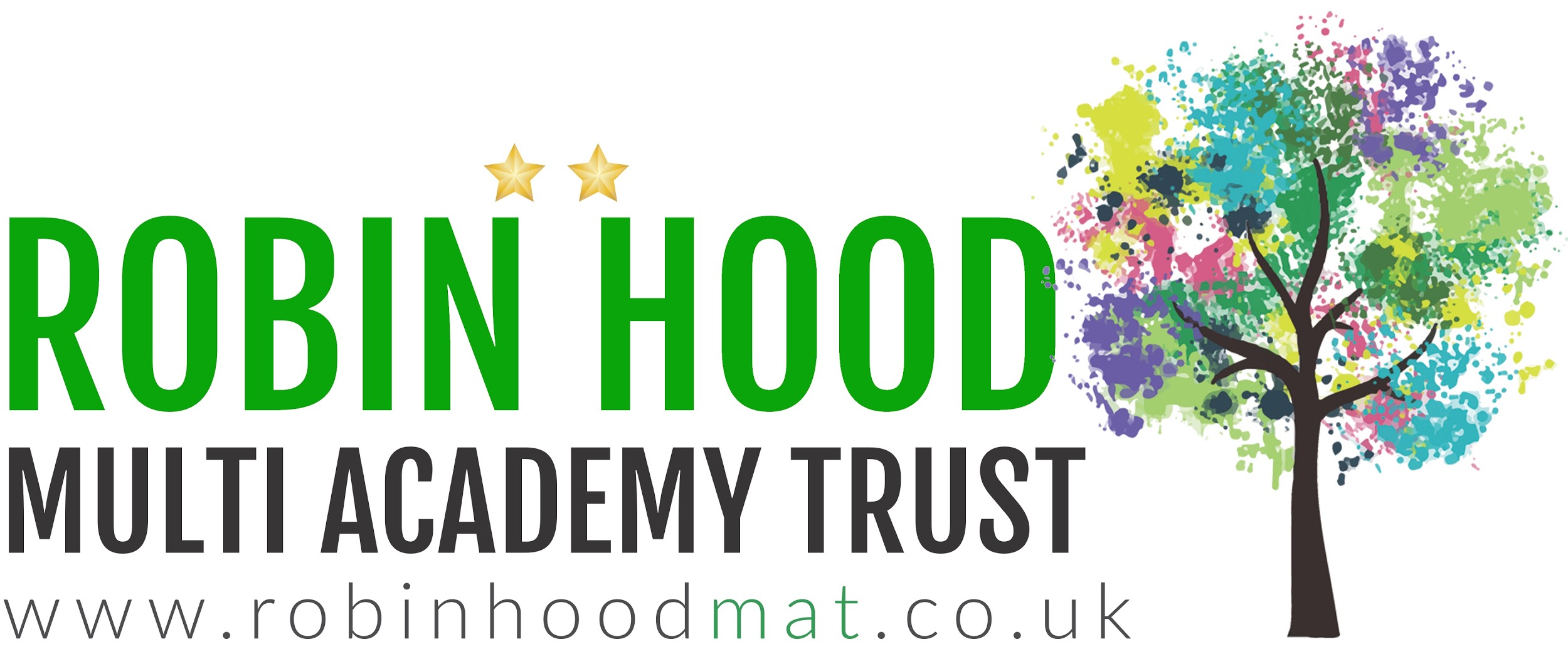 